CANDIDATURA IV PREMIOS FACE DE FOMENTO A LA INVESTIGACIÓN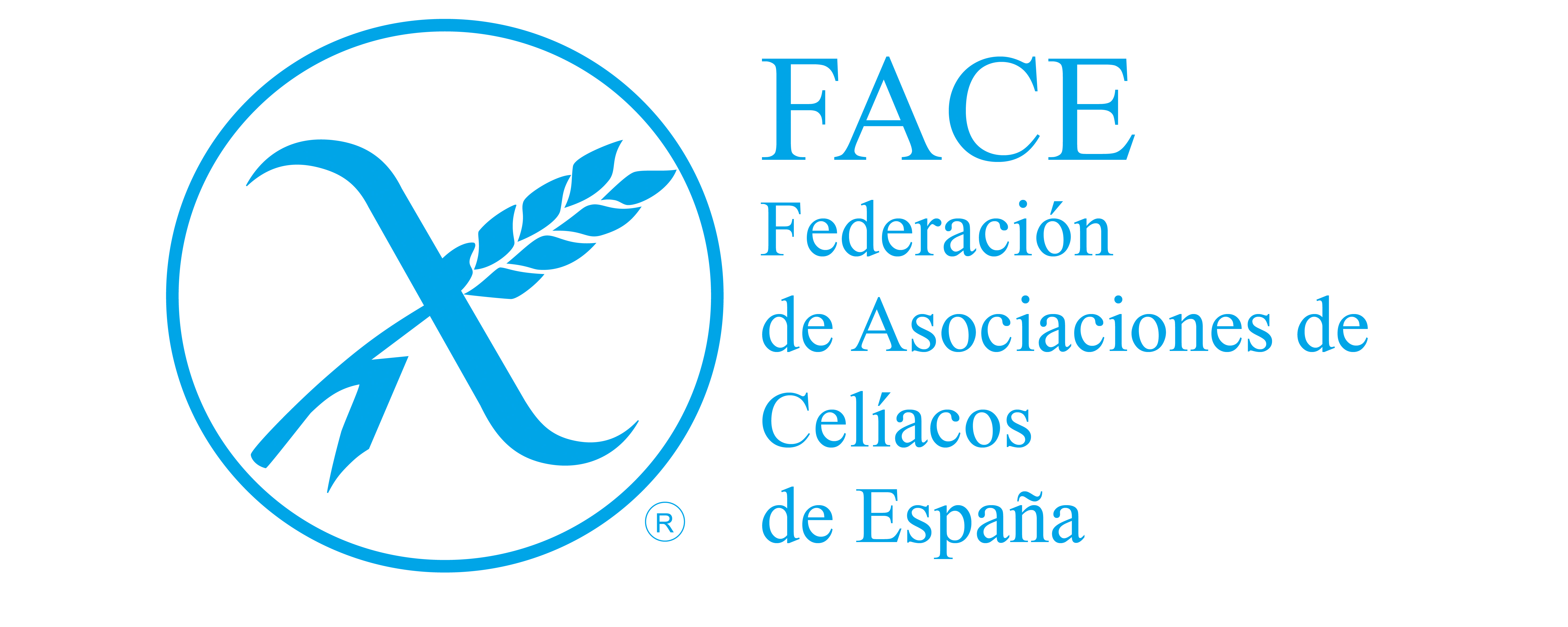 DATOS DEL SOLICITANTEApellidos:  Nombre:  DNI: 					Año de nacimiento:  Titulación académica:  Dirección: Ciudad:    				Código postal:  Teléfono: 				Correo electrónico:Centro de trabajo: Dirección del centro de trabajo:  Ciudad:  				Código postal: 			Teléfono: 				Fax:Situación laboral o profesional:Responsable del Servicio o Unidad: Título del proyecto: Duración del proyecto: En el caso de tratarse de un proyecto multicéntrico, deberán de rellenarse tantos solicitantes como investigadores principales tenga el proyecto candidato, así como sus currículums abreviados.Currículum abreviado del solicitante (respecto a las publicaciones, citar únicamente las relacionadas con el proyecto)PROYECTO DE INVESTIGACIÓN Título del proyecto:Palabras Clave: Duración del proyecto:  Resumen del proyecto (máximo 250 palabras):Antecedentes y estado actual del tema (máximo 3 páginas):Objetivos del proyecto:Aplicabilidad y utilidad práctica de los resultados que se esperan obtener:Presupuesto desglosado:Otras ayudas recibidas para el mismo proyecto (especificar):Bibliografía más relevante sobre el tema (máximo 15 citas):Metodología y plan de trabajo:Además, es necesario adjuntar la siguiente documentación:Conformidad escrita del Jefe de Servicio o Unidad del Hospital/es o centro/s en el que se realiza la investigación. Informe favorable de los Comités de Ética de la Institución, implicados en el proyecto. Currículum Abreviado del investigador principal 